Getting Started in Government ContractingFirst Steps for Federal Government:Researching the Government Market:USA.govwww.search.usa.govAcquisition Central www.acquisition.gov/Government Purchases:www.fbo.govGovernment contracts and competitors winning awards:www.usaspending.govFederal Procurement Data System – Next Generationwww.fpds.govFind other businesses registered with the government:www.sam.govLearn about contracting from SBA’s site:www.sba.gov/contractingObtain a D&B D-U-N-S Number:  Government #1-866-705-5711http://fedgov.dnb.com/webformDNB#: _______________________________User ID #  __________________________  Password:  __________________________Identify NAICS Codes: (6 digit code identifying your companies industry)www.census.gov/eos/www/naics/________________________	_________________________________________________	_________________________________________________	_________________________Determine Product and Service Codes:www.acquisition.gov/PSC_Manual________________________	_________________________________________________	_________________________________________________	_________________________Register in System for Award Management (SAM):  www.sam.govUser ID #:  _______________________________________________Password:  _______________________________________________MPIN:		____________________________________________CAGE Code:	____________________________________________DLA Internet Bid Board System (DIBBS): (Purchased supply items by Dept. of Defense)Research items purchased, contracts awarded and register:http://www.dla.mil/HQ/Acquisition/Business/SBA General Log-on System (GLS):eweb.sba.govUser ID# _________________________________________Password:  ________________________________________Small Business Set Aside Programs:Small Business	(Goal = 23%)			www.sba.govWoman-Owned (WOSB & EDWOSB) (Goal = 5%)	 www.sba.gov/wosbHUBZone 		(Goal = 3%)			www.sba.gov/hubzoneVeteran Owned					https://www.vip.vetbiz.va.gov/Service Disabled Vet. Owned	 (Goal = 3%)		https://www.vip.vetbiz.va.gov/8(a) Program		(Goal = 5%)			www.sba.gov/8abdGeneral Service Administration (GSA) Schedules:Searching schedules and competitors already on schedules:www.gsaelibrary.gsa.govFirst Steps for the State of Ohio:Research:Ohio Checkbook – ohiocheckbook.comDetermining your UNSPSC Codes:www.unspsc.org/search-code________________________	_________________________________________________	_________________________________________________	_________________________Register with the State of Ohio and to see opportunities:www.ohio.gov/procureUser ID#:	_____________________________Password:	_____________________________Ohio Facilities Construction Commission:http://ofcc.ohio.gov/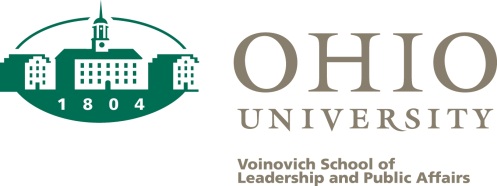 
Sharon Hopkins – E: hopkins1@ohio.eduProcurement Technical Assistance Center (PTAC)T: 740-597-1868www.ptac.ohio.edu